Вопрос B1 #2115Какое качество свойственно как человеку, так и животному?1) познавать мир в идеальных образах2) верить в сверхъестественные силы3) создавать новые орудия труда4) способность заботиться о потомствеВопрос B2 #2008Опора на здравый смысл, повседневный опыт, социальную практику является основой для познания1) эстетического2) религиозного3) научного4) житейскогоВопрос B3 #2117Верны ли следующие суждения об общественном прогрессе?А. Содержанием общественного прогресса является необходимость удовлетворения человечеством возрастающих потребностей.Б. Прогресс в одних сферах жизни общества всегда сопровождается регрессивными изменениями в других.1) верно только А2) верно только Б3) верны оба суждения4) оба суждения неверныВопрос B4 #2010Найдите в приведенном списке черты, присущие индустриальному обществу. Запишите цифры, под которыми они указаны.Вопрос B5 #2119Отличительной чертой административно-командной экономической системы является1) сочетание государственного предпринимательства с частным2) централизованное, директивное экономическое планирование3) решение ключевых экономических проблем в соответствии с обычаями4) быстрое обновление и высокая дифференциация выпускаемой продукцииВопрос B6 #2012Ценная бумага, которая обязывает обе стороны осуществить куплю-продажу товара в будущем по оговоренной цене, называется1) фьючерс2) вексель3) облигация4) акцияВопрос B7 #2121На графике отражено изменение ситуации на рынке горнолыжного снаряжения. Что из приведённого ниже могло вызвать сдвиг кривой спроса из положения D в положение D1? (На графике P — цена товара, Q — количество товара.)1) рост числа магазинов, торгующих спортивными товарами2) рост числа горнолыжных курортов3) рост популярности других зимних видов спорта4) рост доходов населения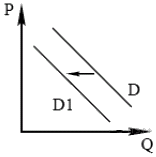 Вопрос B8 #2014Верны ли следующие суждения о безработице?А. Повышение пособий по безработице не способствует сокращению уровня безработицы.Б. Численность рабочей силы и численность занятых — это один и тот же показатель.1) верно только А2) верно только Б3) верны оба суждения4) оба суждения неверны?Вопрос B9 #2123Найдите в списке доходы, учитываемые при исчислении Валового внутреннего продукта (ВВП), и запишите цифры, под которыми они указаны.1) доходы от продажи печенья в частной кондитерской2) доходы от перепродажи подержанного планшетника3) доходы, полученные от сдачи металлолома4) доходы от продажи партии новых компьютеров5) доходы, вырученные от продажи овощей, выращенных фермером6) доходы от реализации партии контрафактного товараВопрос B10 #2016Уверовав в особую живительную силу пирамид, житель Подмосковья начал воздвигать их в различных районах области. Этот случай можно рассматривать как пример1) адаптивного поведения2) конформистского поведения3) делинквентного поведения4) девиантного поведенияВопрос B11 #2125Верны ли следующие суждения о социальной мобильности? А. Социальные революции способствуют усилению социальной мобильности.Б. Социальная мобильность индивида всегда приводит к повышению его социального статуса.1) верно только А2) верно только Б3) верны оба суждения4) оба суждения неверныВопрос B12 #2018С начала 2000-х гг. в странах Z и Y проводились реформы государственной власти. Социологической службой был проведён опрос совершеннолетних граждан обеих стран. Им задавали вопрос: «Как Вы считаете, должна ли деятельность парламента контролироваться правительством?»Результаты опроса (в % от числа отвечавших) представлены в диаграмме.Найдите в приведённом списке выводы, которые можно сделать на основе диаграммы, и запишите цифры, под которыми они указаны.1) В стране Z половина опрошенных считают, что деятельность парламента должна в полной мере контролироваться правительством.2) В стране Z доля тех, кто считают, что все ветви власти должны быть независимыми, меньше доли тех, кто не интересуются политикой вообще.3) В стране Y около трети опрошенных считают, что деятельность парламента должна в полной мере контролироваться правительством.4) В стране Y доля тех, кто считают, что все ветви власти должны быть независимыми, больше доли тех, кто считают, что деятельность парламента должна в некоторой степени контролироваться правительством.5) Доля тех, кто не интересуются политикой, в стране Y ниже, чем в стране Z.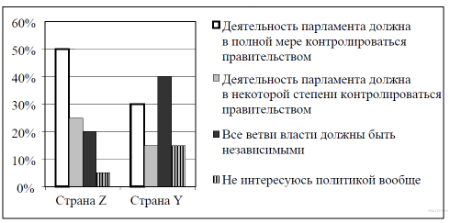 Вопрос B13 #2127Проявлением гражданского общества служат(-ит)1) государственные инвестиции в образование2) создание общественных организаций, защищающих права потребителей3) введение государством ограничений на рост цен на энергоносители4) обязательность страхования банковских вкладов гражданВопрос B14 #2020Жесткая партийная дисциплина, фиксированное членство, приверженность к идеологии являются признаками1) партий избирателей2) массовых партий3) кадровых партий4) авангардных партийВопрос B15 #2129Верны ли следующие суждения о средствах массовой информации?А. Независимость позиции средств массовой информации — одна из гарантий необратимости демократических преобразований в обществе.Б. Средства массовой информации в демократическом обществе должны действовать в рамках закона, запрещающего публикацию материалов, разжигающих межнациональную рознь.1) верно только А2) верно только Б3) верны оба суждения4) оба суждения неверныВопрос B16 #2022Найдите в приведённом ниже списке формы государственно-территориального устройства. Запишите цифры, под которыми они указаны.Вопрос B17 #2131Какое из правонарушений является административным?1) сбор подписей избирателей в запрещенном месте2) хищение имущества, принадлежащего преступнику3) фальсификация итогов избирательной кампании4) публикация статьи, порочащей честь гражданинаВопрос B18 #2024Участника гражданского процесса, который предъявляет требования, называют1) истцом2) ответчиком3) экспертом4) свидетелемВопрос B19 #2133Верны ли следующие суждения о гражданстве РФ?А. Гражданин Российской Федерации не может быть лишён гражданства Российской Федерации или права изменить его.Б. Гражданство ребёнка не изменяется при изменении гражданства его родителей, лишённых родительских прав.1) верно только А2) верно только Б3) верны оба суждения4) оба суждения неверныВопрос B20 #2026Приехав на берег реки, гражданин С. решил вымыть грязную машину. Окончив работу, он оставил на берегу губку с остатками шампуня, пустую пластиковую бутылку. Нормы какого права предусматривают ответственность за данное правонарушение?1) административного2) трудового3) гражданского4) гуманитарногоВопрос B21 #2135К основам конституционного строя РФ отнесено положение о1) обстоятельствах, исключающих наступление уголовной ответственности2) поддержке конкуренции, свободе экономической деятельности3) формах государственной цензуры средств массовой информации4) закреплении земли в государственной собственностиВопрос B22 #2028Напишите словосочетание, пропущенное на схеме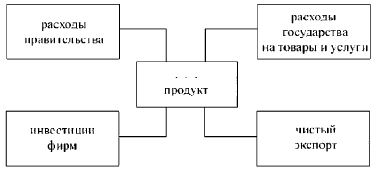 Вопрос B23 #2137Найдите понятие, которое является обобщающим для всех остальных понятий представленного ниже ряда, и запишите цифру, под которой оно указано.Вопрос B24 #2030Ниже приведён ряд терминов. Всё они, за исключением двух, характеризуют традиционное общество.Найдите два термина, «выпадающих» из общего ряда, и запишите цифры, под которыми они указаны.Вопрос B25 #2139Установите соответствие между формами духовной культуры и их характерными чертами: к каждой позиции, данной в первом столбце, подберите соответствующую позицию из второго столбца.Запишите в ответ цифры, расположив их в порядке, соответствующем буквам: Вопрос B26 #2032Прочитайте приведённый ниже текст, каждое положение которого обозначено определённой буквой.(А) В современном обществе всё большее число людей меняют свой социальный статус. (Б) Такое изменение социального положения социологи называют социальной мобильностью. (В) Данные социологических исследований неизменно показывают возрастание роли образования как канала социальной мобильности. (Г) Высокая социальная мобильность не всегда является благом. (Д) Негативная сторона высокой социальной мобильности - утрата человеком чувства постоянства и устойчивости своего положения.Определите, какие положения текста имеют1) фактический характер2) характер оценочных суждений3) характер теоретических утвержденийЗапишите в таблицу под буквой, обозначающей положение, цифру, выражающую его характер.Вопрос B27 #2141Прочитайте приведенный ниже текст, в котором пропущен ряд слов. Выберите из предлагаемого списка слова, которые необходимо вставить на место пропусков. «В последние десятилетия психологи сделали ряд замечательных открытий. Одно из них — о значении стиля общения с ребенком для развития его ___________ (А).Теперь уже стало бесспорной истиной, что ___________ (Б) так же необходимо ребенку, как и пища. Малыш, который получает полноценное питание и хороший медицинский уход, но лишен постоянных ___________ (В) со взрослым, плохо развивается не только психически, но и физически: он не растет, худеет, теряет интерес к жизни. Если продолжить сравнение с пищей, то можно сказать, что общение может быть не только здоровым, но и вредоносным. Плохая пища отравляет организм; неправильное общение «отравляет» ___________ (Г) ребенка, ставит под удар его эмоциональное благополучие, а впоследствии, конечно, и его судьбу.Основные черты благоприятного стиля общения в семье определились в результате огромной работы психологов-гуманистов, теоретиков и практиков. ___________ (Д) в воспитании основан прежде всего на понимании ребенка — его нужд и ___________ (Е), на знании закономерностей его роста и развития его личности».Слова в списке даны в именительном падеже. Каждое слово (словосочетание) может быть использовано только один раз.Выбирайте последовательно одно слово за другим, мысленно заполняя каждый пропуск. Обратите внимание на то, что в списке слов больше, чем вам потребуется для заполнения пропусков.В данной ниже таблице приведены буквы, указывающие на пропуск слова. Запишите в таблицу под каждой буквой номер выбранного вами ответа.1) приоритет коллективистских ценностей2) рост численности рабочего класса3) высокая социальная мобильность4) использование информационных технологий5) глобализация экономики и финансов1) абсолютная монархия2) парламентская республика3) федерация4) унитарное государство5) тоталитарное государство6) конфедерация1) государственная премия2) похвальная грамота3) аплодисменты4) позитивные санкции5) повышение в должности1) коллективизм2) секуляризация3) традиционализм4) сословия5) стабильность структуры6) промышленный переворотХАРАКТЕРНЫЕ ЧЕРТЫФОРМЫ ДУХОВНОЙКУЛЬТУРЫА) доказательностьБ) образностьВ) эмоциональностьГ) фундаментальностьД) иносказательность1) наука2) культураАБВГДAБВГД1) потребности2) психика 3) личность 4) культура 5) общение6) семья7) контакт8) группа9) гуманизмAБВГДЕ